«MATBOKSKORTET» - Hvilke grønnsaker er det i matboksen?Matboksen bør inneholde grønnsaker, men det behøver ikke være så mye – velg noen biter av en grønnsak de liker godt og kanskje noen biter av en grønnsak de liker litt (gjør eventuelt Aktivitetsark 2). Det kan være lurt å ikke ha fruktbiter i samme matboks som grønnsakene, da barn ofte foretrekker frukt framfor grønnsaker.Si gjerne til barnehagen at det er greit at barnet spiser grønnsaksbitene først – barn spiser mer grønnsaker når de er sultne. Prøv i en uke og se hva som skjer. Prøv noen andre grønnsaker en annen uke. Å endre smaksopplevelser og vaner tar tid 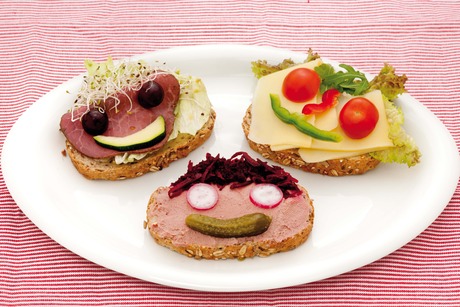 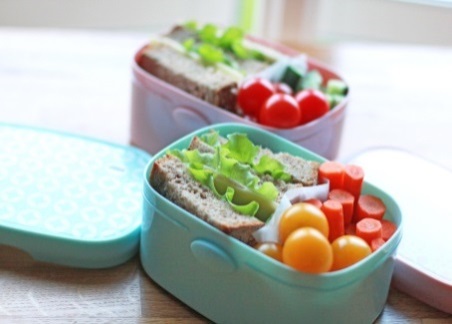 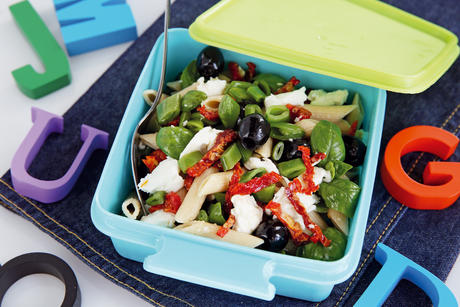 Del gjerne dine matboksbilder med oss på vår Facebook gruppe BRA-studien!Hvilke grønnsaker er det i matboksen:Uke 1Uke 2Uke 3  Mandag  Tirsdag  Onsdag  Torsdag  Fredag